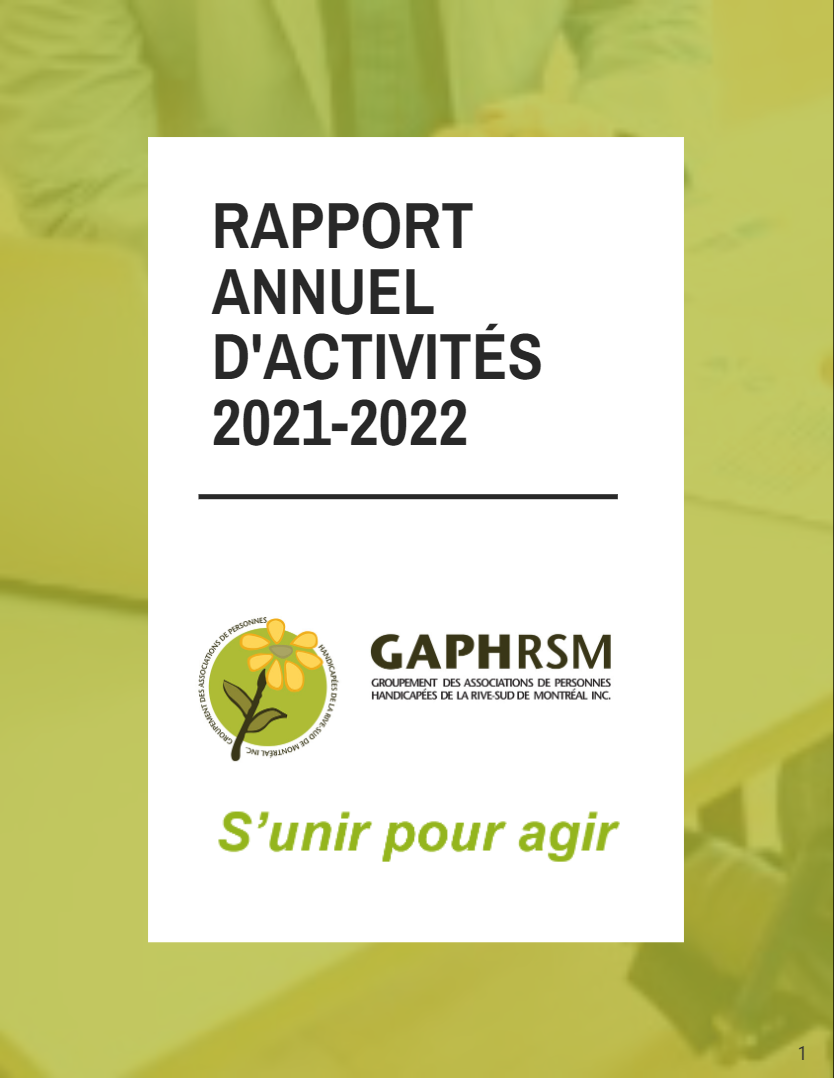 MOT DE VOTRE PRÉSIDENTE Bonjour chers membres,Comment qualifier la dernière année que nous venons de traverser ensemble ? Plusieurs termes pourraient nous venir en tête pour exprimer ce que nous avons vécu ou ressenti pendant cette deuxième année consécutive à saveur de pandémie.Toutefois, sans banaliser l’impact de ce contexte sanitaire sur notre regroupement et ses organismes, ce n’est pas tant cet enjeu qui semble avoir retenu l’attention, du moins pas autant que l’année précédente. En fait, c’est principalement l’enjeu du recrutement et de la rétention des ressources humaines qui a été au cœur de nos nombreux échanges. Tant avec nos partenaires qu’avec nos membres, cet enjeu a été soulevé à de très nombreuses reprises et apporte son lot d’inquiétude à court, moyen et long terme.On le voit partout, les directions d’organismes sont difficiles à remplacer lorsqu’elles quittent leurs fonctions. Les intervenants et autres employés nécessaires au bon fonctionnement des organismes se font rares, et le recrutement des bénévoles pour siéger au sein des conseils d’administration est un casse-tête pour plusieurs.Cet enjeu relié aux ressources humaines pose des défis à plusieurs égards à l’intérieur même des organismes, mais également au sein de notre regroupement. Comment susciter la participation active de nos membres, alors qu’une pression énorme s’exerce sur eux au quotidien ? Comment maintenir et partager une vision commune des différents enjeux et assurer le transfert des connaissances dans un tel contexte ?Le GAPHRSM s’est évidemment posé ces questions et bien d’autres au cours de la dernière année. En transition, nous aussi, avec l’intégration en poste de notre nouvelle directrice générale, nous avons dû par moment revoir nos façons de faire pour nous assurer d’avoir une gouvernance efficiente et d’atteindre nos objectifs actuels et ceux à venir.Bref, nous n’avons pas chômé cette année encore et malgré les nombreux défis et le contexte particulier avec lequel nous avons dû composer, nous pouvons collectivement être fiers du travail accompli et de cette volonté toujours constante qui nous anime, de travailler ensemble au mieux-être de notre collectivité.  Merci à nos membres et à nos partenaires pour cette belle collaboration qui nous permet aujourd’hui de vous présenter un rapport d’activités à l’image de ce dynamisme qui caractérise si bien notre regroupement.Bonne lecture!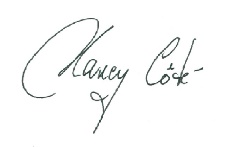 PrésidenteCONSEIL D’ADMINISTRATIONLe conseil d’administration est composé de sept administrateurs élus parmi les membres actifs. Au cours de l’année 2021-2022, les membres du conseil d’administration se sont réunis à sept (7) reprises. Le conseil d’administration est formé de :Madame Nancy Côté		PrésidenteMadame Sylvie Jeannotte	Vice-présidente Monsieur Jacques Lapointe	TrésorierMadame Sylvie Boucher		SecrétaireMadame Julie Tourangeau	AdministratriceMadame Claudine Gamache	AdministratriceMadame Valérie Bélanger	AdministratriceTERRITOIRE - MISSION - OBJECTIFS - VALEURSTERRITOIRE : Le territoire de la corporation couvre les municipalités régionales de comté (MRC) du Haut-Richelieu, de la Vallée-du-Richelieu, de Rouville, du Roussillon, des Jardins-de-Napierville et de l’agglomération de Longueuil.MISSION : Le Groupement des associations de personnes handicapées de la Rive-Sud de Montréal inc. est un organisme à but non lucratif voué à la défense collective des droits et à la promotion des intérêts des personnes handicapées.OBJECTIFS :Regrouper les associations de personnes handicapées et de parents de personnes handicapées qui visent l’intégration globale de la personne handicapée ;Défendre auprès des organismes publics et parapublics les droits et intérêts des personnes handicapées ;Revendiquer auprès des organismes publics et parapublics des services répondant adéquatement aux besoins des personnes handicapées ;Jouer un rôle de surveillance à l’égard de toute action ou intervention susceptible de perpétuer des préjugés défavorables à l’égard de la personne handicapée ;Fournir aux associations membres de l’information pertinente sur la situation des personnes handicapées en ce qui a trait aux ressources existantes ;Favoriser la communication entre les associations membres ;Apporter un soutien technique et professionnel aux associations membres.VALEURS DU GAPHRSMRespect de la dignité humaine et de l’autonomie de chaque organisme ;Égalité et lutte contre la discrimination ;Liberté ;Solidarité ;Transparence ; Équité́; Démocratie ; Ouverture.MEMBRES ACTIFS ET MEMBRES SOUTIEN 2021-2022Membres actifsTout organisme communautaire autonome incorporé qui a un mandat de promouvoir et de défendre les droits et intérêts des personnes handicapées, de leur famille et de leurs proches et ayant ses activités principales sur le territoire de la corporation.AIDI (Action intégration en déficience intellectuelle)AILIA (Association d’informations en logements et immeubles adaptés)ALPHA (Ass. locale des personnes handicapées de Chambly et Région Richelieu)APCQ (Association de la paralysie cérébrale du Québec, section Montérégie)APAUSE (Association pour l’accessibilité universelle, le soutien et l’engagement)APED (Association de parents de l’enfance en difficulté)APHRSM (Association des parents et handicapés de la Rive-Sud Métropolitaine)APHRSO (Association des personnes handicapées de la Rive-Sud-Ouest)APHVR (Association des personnes handicapées de la Vallée-du-Richelieu)AQDRM (Association québécoise de la dysphasie Montérégie)AQEPA (Association du Québec pour enfants avec problèmes auditifs)ARS (Aphasie Rive-Sud)ATCCM (Association des traumatisés craniocérébraux Montérégie)AUTISME Montérégie AUTAL (Association des usagers du transport adapté de Longueuil)CCAL (Conseil canadien des aveugles de Longueuil)CONTACT’L (Comité des femmes handicapées)LA LANTERNE BLEUE (anciennement RÉPIT-TED-Autisme Montérégie)MA DEUXIÈME MAISON À MOI MAD (Mouvement action découverte)PCC (Parrainage civique Champlain)PCHR (Parrainage civique du Haut-Richelieu)PIA (Projet intégration Autismopolis)RAAMM (Regroupement des aveugles et amblyopes du Montréal Métropolitain)R|S|M (Le Réseau Surdité Montérégie)SCSP (Société canadienne de la sclérose en plaques, section Montérégie)SLPHA (Société Luçoise des personnes handicapées actives)VAM (Vie autonome Montérégie)Membres soutienTout organisme à but non lucratif, ou tout autre établissement public ou parapublic offrant des services aux personnes handicapées du territoire.Les associations métropolitaines ou nationales qui œuvrent sur le territoire du regroupement qui peuvent démontrer leur implication soutenue.ASPRS (Association sclérose en plaques Rive-Sud)CUCMR (Comité des usagers du centre Montérégien de réadaptation)CUDITSA (Comité des usagers en DI-TSA)ISEMG (Intégration sociale des enfants en milieu de garde)MAISON DE RÉPIT L’INTERMÈDEMÉMO (Moelle épinière et motricité Québec)______________________________________________________________________Activités : mobilisation sociale – action politique – éducation populaire – sensibilisation – concertation – représentation – promotion – défense des droits – vie démocratiqueVIE DÉMOCRATIQUE DU GAPHRSMObjectifs poursuivisMaintenir le lien et le sentiment d’appartenance ;Favoriser les échanges entre les membres ;Soutenir et outiller les membres dans leur fonction ;Apporter un support aux membres ;Diffuser et échanger de l’information ;Mobiliser les membres autour des dossiers.Assemblée générale annuelle des membres du GAPHRSML’AGA s’est tenue le 8 juin 2021, (35) trente-cinq personnes ont participé dont (23) vingt-trois organismes membres et deux (2) partenaires invités.Nous avons accueilli trois nouveaux organismes membres :ASPRS (Association sclérose en plaques Rive-Sud)CUDITSA (Comité des usagers en DI-TSA)MAISON DE RÉPIT L’INTERMÈDEFORMATIONS - COMMUNICATIONS - INFORMATIONSFormationsContrairement aux autres années, le GAPHRSM n’a pas offert autant de formations à ses membres à cause de la pandémie ; période favorable pour revoir et clarifier l’offre de service aux membres. En avril nous avons offert la formation La force de mon leadership par le Centre Saint-Pierre, en groupe de deux sessions de trois heures, trente et une (31) personnes y ont participé provenant de quatorze (14) organismes. Présentation de l’OPHQ sur les services directs à la population, 21 inscriptions, 18 participants dont 14 organismes.Communications à nos membresPar courriel : les membres reçoivent toute l’information pertinente par courriel. Le message électronique est un canal de communication privilégié pour assurer les suivis des dossiers et transmettre des informations sur les politiques, les orientations gouvernementales, les lois, les règlements, etc. C’est aussi par courriel que nous faisons un premier appel aux membres pour participer soit à une mobilisation, à soutenir ou à appuyer un groupe, un évènement, une pétition, ou encore, participer à un projet de recherche ou tout autres sujets et informations jugés pertinents à notre secteur.Notre Site Web : des mises à jour sont faites régulièrement par l’ajout de documents d’intérêt public. Il est un outil de sensibilisation.Il est également un outil d’éducation populaire pour nos membres, une section leur est réservée où tous les comptes rendus (CR) des deux comités internes sont déposés. Chaque organisme a l’opportunité d’être à jour sur les différents enjeux d’actualité.Quelques exemples en 2021-2022Éducation populaireEnvois de toutes les publications sur les programmes, les rapports ou les mesures destinées aux personnes handicapées ; des fiches d’information qui visent à clarifier les obligations et responsabilités.Tous les bulletins Info-Pandémie de l’AQRIPH suite aux rencontres hebdomadaires avec le MSSS et avec celles de l’OPHQ. Toutes les mises à jour du MSSS concernant les directives sur les mesures sanitaires.Les informations pertinentes en provenance des différents organismes publics et ministères tels le MSSS, le MTESS, le MF, le MEQ, le MAMH, le MTQ en lien avec notre secteur et les différentes annonces et investissements financiers. Une vigie régulière sur les projets de loi en cours et l’actualité gouvernementale.Les différentes annonces de l’Office des personnes handicapées du Québec (OPHQ), du Curateur public, du Vérificateur général du Québec, de la Commission des droits de la personne et de la jeunesse (CDPDJ).Les Informations en provenance des municipalités de la Rive-Sud, de l’Autorité régionale de transport métropolitain (ARTM), d’EXO, du RTL.ConsultationMTQ : consultation sur la révision de la Politique d’admissibilité au transport adapté du MTQ. Invitation aux membres de transmettre leurs réponses afin d’alimenter le GAPHRSM et l’AQRIPH ;Transport adapté : consultation sur l’état du transport adapté sur le territoire ;Camps de jour : consultation sur l’état des camps de jour municipaux et adaptés ;Enjeux : consultation sur les enjeux des membres pour alimenter les différents comités du GAPHRSM et l’AQRIPH ;Emploi : consultation de la Table régionale d’intégration et de maintien en emploi des personnes handicapées de la Montérégie (TRIMEPHM), dont fait partie le GAPHRSM, auprès des municipalités qui ont participé à une démarche de sensibilisation débutée en 2017, qui s’est poursuivie sur neuf mois, qui visait les vingt-quatre municipalités de plus de 15 000 habitants, ainsi que les municipalités de 100 employés et plus.Appui et mobilisationTROC-Montérégie : appui pour l’adoption de balises de base de financement ; outil fort utile pour la négociation du financement des organismes communautaires avec les différents ministères ;Ententes de service : mobilisation des organismes signataires d’ententes avec les CISSS afin de créer un rapport de force et une orientation commune lors de négociations ;AILIA : lettre d’appui signée au nom de la TPHRS pour le projet de relance des logements adaptés dans le cadre du PAD ;AUTAL : lettre d’appui pour la rédaction et le développement de trois guides, en collaboration avec le Réseau de transport de Longueuil (RTL), expliquant la prise en charge à destination et le gardiennage pour le service de transport adapté ;AUTAL : présence du GAPHRSM aux 4 rencontres avec les candidats à la mairie de Longueuil et leurs conseillers ;FRAPRU : Le GAPHRSM a appuyé et joint sa voix au regroupement national du FRAPRU pour défendre le dossier du logement et de l’habitation et a demandé aux organismes membres ainsi qu’aux ROP de signer la pétition ;REM : en appui à la demande de l’AUTAL de rendre accessibles les documents, un courriel a été adressé la conseillère aux relations avec la communauté pour mentionner que l’accessibilité communicationnelle est un vecteur essentiel à la participation citoyenne et qu’il serait impératif que le REM, qui fait la promotion de l’accessibilité universelle, l’applique systématiquement dans ses communications sans que le milieu n’ait à le demander à chaque fois.ACTIONS POLITIQUESToutes nos actions politiques sont en lien avec l’actualité et les dossiers que nous traitons dans nos comités internes du GAPHRSM, ainsi qu’au local, régional, national et aux dossiers de l’AQRIPH auxquels nous participons activement.Camps de jour : suite au dépôt en février 2020 de notre rapport intitulé « Analyse des camps de jour en Montérégie, état de situation été 2019 » aux maires de toutes les municipalités de plus de 15 000 habitants (vingt-quatre [24] en Montérégie [c. c. aux dg et aux directions des loisirs]) ainsi qu’à tous les préfets des 15 MRC leur demandant d’appuyer nos démarches en adoptant une résolution par les élus, vingt-trois (23) municipalités ont adopté par résolution nos revendications et notre rapport en 2021.SUPPORT AUX ORGANISMES MEMBRESLe GAPHRSM offre un soutien-conseil aux organismes qui en font la demande. À noter que tous les appels et interventions ne sont pas notés ici ni comptabilisés et que l’offre de service aux membres sera revue et clarifiée au courant de la prochaine année. Plusieurs organismes membres ont fait appel au regroupement pour différentes situations, en voici quelques-unes : Aide, conseils et échanges d’expertises ;Demandes de participation et lettre d’appui sur certains enjeux ;Clarifications d’informations transmises ;Conseils sur les ententes de service (en activités de jour, répit et autres) ;Avis sur certains projets en cours ou en chantier ;Soutien et conseils quant aux relations internes (CA ou RH) ;Échange sur le fonctionnement, les orientations et la planification stratégique ;Visites des organismes et rencontres des nouvelles directions dans les organismes membres : échanges sur nos rôles et nos responsabilités, sur nos missions, sur les actions à court et moyen terme de l’organisme, etc. ;Participation aux évènements des organismes, aux assemblées générales annuelles des organismes membres en alternance.ACTIVITÉS DE SENSIBILISATION ET D’ÉDUCATION POPULAIREAteliers de sensibilisation à l’accueil des personnes handicapées auprès de municipalités et des autorités organisatrices de transport.Compte tenu de la pandémie, nous n’avons reçu aucune demande des municipalités ;Un sous-comité de révision est à revoir la formule offerte pour développer et livrer un produit actuel et bonifié pour répondre davantage à nos besoins et ceux des municipalités. Médias traditionnelsGravité médias : distribue dans les journaux suivants : le Courrier du Sud, le Brossard Éclair, le Journal de Saint-Hubert et le Magazine de Saint-Lambert. Les journaux sont distribués gratuitement à plus de 150 000 foyers et sont également publiés sur le Web.Le GAPHRSM rédige ou invite ses organismes membres à rédiger la chronique dans la page « Opinions » :Parution de l’article « C’est quoi la sclérose en plaques » de la SCSP Montérégie ;Parution de l’article « Élections municipales 2021 : les droits des personnes handicapées et les obligations des villes quant aux services » du GAPHRSM ;Parution de l’article « Trouble développemental du langage » de l’AQDM.Médias sociauxNos coups de cœur : publication sur FB et envoi à nos publics cibles qui sont nos organismes membres, nos partenaires du réseau de la santé et des services sociaux (RSSS), de l’éducation, des municipalités de la Rive-Sud et du privé.Ils ont tous été invités à les publier largement dans leurs réseaux.Page Facebook du GAPHRSM : cette application est utilisée pour publier occasionnellement des vidéos, des textes ou des annonces pertinentes et de l’actualité. Une page professionnelle a été créée, mais une mise à jour est à prévoir pour être plus actif sur ce média.Site Web du GAPHRSM : nous procédons à des mises à jour régulières.LES COMITÉS INTERNES DU GAPHRSMLes comités relèvent du CA du GAPHRSM.La permanence du GAPHRSM assure la coordination, la préparation et l’animation des rencontres et rend compte au CA.Chacun des comités a pour mandat :De connaitre les enjeux dans leur ensemble, la situation sur le terrain, les demandes des personnes et des familles en cohérence avec les lois, les règles et le sens commun en vue d’établir un meilleur rapport de force dans nos représentations.De faire des constats sur les enjeux, d’établir des consensus, de connaitre l’encadrement juridique, de partager une vision commune, d’avoir un langage commun afin de porter des actions communes.De définir les priorités et les plans d’action par secteurs, en fonction de la réalité, de l’actualité et de l’importance de l’enjeu sur l’accessibilité, la continuité, la qualité des services publics et parapublics aux personnes handicapées et à leur famille.Les orientations et les positions prises aux comités internes et aux sous-comités sont transportées sur les Tables de concertation, les différents comités de partenaires sur tout le territoire et où interviennent les représentants des associations et la permanence du GAPHRSM (au local, régional et national).COMITÉ ENJEUX MUNICIPAUXComposition : AILIA, ALPHA, APAUSE, APHRSM, APHRSO, APHVR, AQEPA, AUTAL, CUCMR, MAD, RAAMM, R|S|M, GAPHRSM.Le comité s’est rencontré quatre (4) fois au cours de l’année. Très bonne participation et représentation : douze (12) organismes différents, représentant toutes les déficiences, répartis sur tout le territoire du GAPHRSM.Les membres documentent la situation et représentent localement les revendications de notre plateforme ;Échanges par territoire sur les effets de la pandémie ;Mise en œuvre du plan d’action du comité ;Poursuite du sous-comité en vue des élections municipales du 7 novembre 2021 ;Consultation sur la révision de la Politique d’admissibilité au transport adapté du MTQ ;Échanges et consultation sur l’état du transport adapté sur le territoire, les camps de jour municipaux et adaptés, l’habitation, etc. ;Échanges et informations sur l’état de situation et les avancées des comités : logements sociaux, camps de jour et au transport collectif (ARTM, RTL, EXO, Saint-Jean-sur-Richelieu) ;Révision et avancées des travaux dans les plans d’action des villes ;Sous-comité élections municipales (poursuite du comité créé en 2020-2021)Le sous-comité est composé du CUCMR, AILIA, R|S|M et le GAPHRSM. Une (1) et dernière rencontre en 2021.Le mandat et le résultat recherché :Créer un guide destiné aux organismes membres afin de poser des questions aux candidats aux prochaines élections qui mettent en lumière les différents enjeux qui concernent les citoyens handicapés en lien avec les différentes compétences des villes. Créer un feuillet d’information et d’éducation populaire destiné aux personnes handicapées et à leurs familles, membres des organismes, afin de les inciter à aller voter, de les informer de leurs droits et des obligations des villes vis-à-vis ses citoyens et ce qu’ils doivent s’attendre des services de leur ville.Créer un dépliant pour des élections accessibles destiné aux municipalités et aux directeurs des élections nommées dans chaque municipalité (aux partis lorsqu’il y en a ; aux maires candidats aux élections ; aux directions générales des municipalités). Réalisé en 2021-2022Le contenu des documents destinés aux municipalités et aux personnes handicapées ;La rédaction, correction et mise en page des documents ;L’envoi des documents aux organismes et à tous les préfets et greffiers sur le territoire du GAPHRSM.Les membres nomment avoir diffusé l’information et transmis les documents à leurs membres, MRC, villes et directeurs des élections. Certains ont participé à des débats et travaillé le jour des élections dans un bureau de vote.Sous-comité de révision des ateliers de sensibilisation à l’accueil des personnes handicapées auprès de municipalités et des autorités organisatrices de transport Le sous-comité est composé des organismes suivants : APHRSO, AILIA, PIA et le GAPHRSM.Suivant le plan d’action, un sous-comité de révision est à revoir la formule offerte pour développer et livrer un produit actuel et bonifié à l’air du virtuel et interactif afin de mieux répondre à nos besoins et ceux des municipalités : Première rencontre a eu lieu pour connaitre et analyser le fonctionnement des ateliers présentés antérieurement (le contenu, les forces, les difficultés, etc.) ;Un plan de travail a été établi pour la prochaine année visant à consulter les villes pour connaitre leurs besoins et ainsi produire un outil susceptible d’y répondre.COMITÉ SOUTIEN À LA FAMILLE ET À LA PERSONNE (SAFP)Composition : ALPHA, APED, APHRSM, APHRSO, APHVR, AQDM, AQEPA, ARS, ATCCM, AUTISME MONTÉRÉGIE, CONTACT’L, CUDITSA, ISEMG, MAISON RÉPIT L’INTERMÈDE, MAD, PCHR, PIA, PAUSE, R|S|M, SCSP, GAPHRSM.Le comité s’est réuni quatre (4) fois en cours d’année. Très bonne participation des membres, vingt (20) associations représentant toutes les déficiences, réparties sur tout le territoire du GAPHRSM. Mise en œuvre du plan d’action du comité.Consultations, informations, partages, échanges sur des enjeux locaux, régionaux et nationaux sur les dossiers d’actualité : ce qui se passe sur le terrain, dans les milieux de vie, le soutien reçu, la reprise graduelle des services du réseau des services sociaux, de l’éducation, de l’emploi, des services de garde.Mises à jour sur la situation terrain en période de déconfinement et de reprise graduelle, les services offerts à leurs membres, le niveau d’anxiété des familles, etc.Informations et échanges sur les avancées des travaux des comités : logements sociaux, camps de jour ; activités de jour et contributives.Tout au cours de l’année, suivis des dossiers : loi C-35, plan d’action pour les proches aidants 2021-2026, ressources d’hébergements, investissement du MSSS en soutien à domicile (SAD), maisons des ainés et alternatives (dépôt du plan clinique par les CISSS et CIUSS du Québec au MSSS et ouverture des maisons repoussée due à la pandémie et aux appels d’offres de construction).Le sous-comité nos coups de cœur (poursuite de 2020-2021) : composé d’ISEMG, de l’APHRSM, d’AUTISME Montérégie et du GAPHRSM. Mise en ligne et parution des initiatives de nos organismes membres et de nos partenaires qui favorisent et mettent en valeur la participation sociale des personnes handicapées de la Rive-Sud en Montérégie ; en 2020 et 2021, particulièrement en contexte de pandémique, l’apport significatif de nos organismes membres, du gouvernement du Québec, du réseau de l’éducation, des trois (3) CISSS de la Montérégie, de plusieurs municipalités de notre territoire et du Quartier Dix-30 est souligné. Sondage sur les services publics : le sondage auprès des membres des organismes sur les services destinés aux personnes handicapées et aux familles pour mesurer les écarts avec les résultats de 2017, et inscrit au plan d’action 2021-2022, est toujours d’actualité, mais repoussé vu la pandémie. Ce sondage a servi à produire le document « Un besoin non comblé est un droit bafoué » servant à revendiquer et faire avancer les dossiers auprès des partenaires publics et parapublics. La collaboration des organismes sera attendue et précieuse pour reconduire le sondage ultérieurement lors de la pleine reprise des services.NB. il y a une possibilité que le sondage soit de plus grande envergure et porté au provincial par l’AQRIPH.AU LOCAL _____________________________________________________________________Activités : participation citoyenne - concertation - promotion - défense des droits - éducation populaire - représentation - action politique non partisane CONSULTATION/REPRÉSENTATIONPLAN D’ACTION DES VILLES À L’ÉGARD DES PERSONNES HANDICAPÉES (PAPH)Le GAPHRSM compte sur son territoire 17 municipalités de plus de 15 000 habitants qui ont l’obligation de déposer et de réviser annuellement leur plan d’action. Le GAPHRSM et/ou ses représentants collaborent activement aux comités consultatifs. Voici les organismes qui collaborent au PAPH dans les villes.LA MRC DE LA VALLÉE DU RICHELIEU compte quatre (4) municipalités assujetties(Belœil, Chambly, Saint-Basile-Le-Grand, Mont-Saint-Hilaire,).L’APHVR y participe et représente également le GAPHRSM pour Beloeil, Saint-Basile-Le-Grand et Mont-Saint-Hilaire.L’ALPHA y participe et représente également le GAPHRSM pour Chambly. LA MRC DU ROUSSILLON compte cinq (5) municipalités assujetties (Candiac, La Prairie, Saint-Constant, Sainte-Catherine et Châteauguay)L’APHRSO y participe et représente également le GAPHRSM, à l’exception de Châteauguay qui devrait éventuellement avoir un comité consultatif. L’AGGLOMÉRATION DE LONGUEUIL compte cinq (5) municipalités assujetties.Longueuil : l’AILIA, l’AUTAL, le RAAMM et l’APHRSM y participent et représentent également le GAPHRSM.Saint-Lambert : l’AUTAL, l’AILIA et le RAAMM y participent et représentent également le GAPHRSM. Boucherville : l’AILIA et le RAAMM y participent et représentent également le GAPHRSM. Brossard : La lanterne bleue, l’AILIA, le CUCMR et le RAAMM y participent et représentent également le GAPHRSM. Saint-Bruno de Montarville : L’APHVR et l’AILIA y participent et représente également le GAPHRSM.LA MRC DU HAUT-RICHELIEU compte une (1) municipalité assujettie.Saint-Jean-sur-Richelieu : L’APAUSE y participe et représente également le GAPHRSM.LA MRC DE ROUVILLE aucune municipalité assujettie.LA MRC DE MARGUERITE D’YOUVILLE compte deux (2) municipalités assujetties.Sainte-Julie Comme le GAPHRSM était membre du comité PAPH depuis plusieurs années, nous avons fait une demande de participation qui a été acceptée. Toutefois, aucune rencontre n’a pas eu lieu depuis avril 2021 en raison de la pandémie.Varennes Le GAPHRSM est membre du comité consultatif, mais il n’y a pas eu de rencontre depuis le début de la pandémie. Nous avons relancé la ville pour la tenue d’une rencontre du comité consultatif et l’adoption de la politique inclusive. Nous avions proposé la participation de l’AILIA et de Contact’L. CONCERTATION SOUS RÉGIONALELe GAPHRSM participe aux rencontres et informe les trois (3) Tables de concertation de personnes handicapées sur les enjeux liés aux décisions gouvernementales et sur les lois, les projets de loi, les règlements.Plan d’action pour les proches aidants : vise à reconnaître et à soutenir les personnes proches aidantes.Pandémie et vaccination obligatoire : toutes les informations sont transmises au fur et à mesure, les nouveautés et les mises à jour relatives aux directives de la santé publique, de la CNESST du MTESS, des CISSS et du MSSS qui ont un intérêt pour nos membres et partenaires.Info pandémie de l’AQRIPH : envoi aux membres et partenaires toutes les informations suite aux rencontres avec le MSSS et l’OPHQ où participait la direction du GAPHRSM à titre de présidente de l’AQRIPH.Projet de loi C-35 : visant à réduire la pauvreté et à renforcer la sécurité financière des personnes handicapées par l’établissement de la prestation canadienne pour les personnes handicapées et apportant une modification corrélative à la Loi de l’impôt sur le revenu.SAD : la hausse du soutien à domicile pour parents d’un enfant majeur lourdement handicapé.SAF : le MSSS rehausse de 10 M$ le programme.TGC : travaux en cours concernant des orientations ministérielles.Gamme de service en DP-DI-TSA : les établissements doivent avoir une stratégie et un plan pour l’implantation d’ici la fin 2023.OPHQ : programmes et mesures destinés aux personnes handicapéesMSSS : politique d’hébergement et de soins et services de longue durée (PHSSLD) qui énonce les orientations générales et inclusives, qui s’appliqueront à tous les types d’hébergement de longue durée (centres d’hébergement et de soins de longue durée [CHSLD], ressources intermédiaires [RI], ressources de type familial [RTF], maisons des ainés et maisons alternatives) ainsi qu’à toutes les clientèles susceptibles d’y résider.MSSS : document d’orientation sur les maisons des ainés et les maisons alternatives.Mesures fiscales 2021 : publication du Guide des mesures fiscales provinciales et fédérales à l’intention des personnes handicapées, de leur famille et de leurs proches.Budget 2021-2022 du gouvernement du Québec : envoi aux membres et aux partenaires le dossier sur le Budget du Québec, les faits saillants et plus particulièrement les mesures qui concernent les personnes handicapées et leurs familles.Projet de loi 85 : a été modifié. Les règlements prévoient la possibilité d’avoir plus de journées de vote par anticipation ainsi que le vote au bureau du président d’élection (PE). Cependant, ces journées sont à la discrétion de chacun des PE de chaque municipalité. LA TABLE DE CONCERTATION DES ORGANISMES DE PERSONNES HANDICAPÉES RICHELIEU-YAMASKA, TERRITOIRE DES PATRIOTESRelance de la table depuis octobre 2021. Deux (2) rencontres ont eu lieu. Malheureusement, le GAPHRSM n’était pas présent à cause de conflits d’horaires.LA TABLE DE CONCERTATION DES ASSOCIATIONS DES PERSONNES HANDICAPÉES du HAUT-RICHELIEU (TCAPHHR)Le GAPHRSM a participé à cinq (5) rencontres au cours de l’année.Les principaux échanges de la Table portent sur :Les travaux des comités : participation sociale, accessibilité, transition, transport adapté. Échanges sur le plan d’action municipal pour la réduction des obstacles à l’intégration des personnes handicapées de la Ville de Saint-Jean-sur-Richelieu.Le GAPHRSM assure les liens régionaux et nationaux sur les différents enjeux d’actualité et informe sur les enjeux gouvernementaux.LA TABLE DE CONCERTATION DES PERSONNES HANDICAPÉES DE LA RIVE-SUD (TPHRS) Le GAPHRSM a participé à quatre (4) rencontres au cours de l’année.Les principaux échanges de la Table portent sur :Les suivis des travaux des comités : ressources résidentielles, le transport collectif, les plans d’action des six municipalités du territoire.Le GAPHRSM a rédigé deux (2) lettres d’appui au nom de la TPHRS pour le projet de relance des logements adaptés dans le cadre du PAD d’AILIA et la rédaction et le développement de trois guides de l’AUTAL, en collaboration avec le Réseau de transport de Longueuil (RTL), expliquant la prise en charge à destination et le gardiennage pour le service de transport adapté.Tout au cours de l’année, le GAPHRSM informe les membres de la Table sur les enjeux liés aux décisions gouvernementales et assure les liens régionaux et nationaux. Comité coordinationLe GAPHRSM est membre du comité de coordination et collabore à la préparation des rencontres de la TPHRS.Bilan et plan d’action 2021-2022.TRANSPORT COLLECTIFLa région de la Montérégie est un vaste territoire à caractère urbain dense et rural regroupant 177 municipalités locales. Au Local, le comité enjeux municipaux tient à jour les situations sur le terrain.Support à la représentation de nos organismes membres sur leur territoire local pour l’amélioration du service aux utilisateurs.Information à nos membres des enjeux et de l’actualité par secteur.Le GAPHRSM procède à la nomination des membres qui représentent les personnes handicapées aux différents comités d’admission du transport adapté des organisations publiques de transport en commun (OPTC) la Rive-Sud.TABLE MÉTROPOLITAINE DE L’AUTORITÉ RÉGIONALE DU TRANSPORT MÉTROPOLITAIN (ARTM) Participation de l’AUTAL, l’APHRSO et le GAPHRSM.Présentation de la refonte tarifaire par phase. Suivi du Plan stratégique de développement du transport collectif et processus de consultation publique. Connexions entre les stations du REM et le métro. Participation à des sondages portant sur le fonctionnement ainsi que la composition, les objectifs et les mandats des différentes instances de concertation menées par l’Autorité.Consultation et expérimentation pour tester le prototype de la Recharge OPUS, une solution numérique servant à acheter des titres de transport et à les ajouter sur une carte OPUS à partir d’un téléphone intelligent.Révision de la politique d’admissibilité au transport adapté du MTQ. Une vaste consultation a été faite.Le sous-comité accessibilité universelle de l’ARTM, participation de l’AUTAL, l’APHRSO et le GAPHRSM. Présentation de l’état d’avancement des travaux et atelier de travail portant sur les besoins d’informations en termes d’accessibilité universelle dans l’application Chrono. Promotion pour la constitution d’un panel de citoyens pour mieux répondre aux besoins des personnes handicapées.Échanges portant sur le sondage de la politique d’admissibilité dont les sujets suivants ont été traités : définition du transport adapté, principes directeurs de la politique, critères d’admission et comité d’admission.Échanges sur des pistes de réflexion et panel de citoyens créé pour travailler sur cinq (5) thématiques : la planification du déplacement, l’achat de titres, le cheminement vers l’arrêt ou le point d’accès du transport collectif, l’attente et la montée et descente du véhicule. Sous-comité transport adapté de l’ARTM, participation de AUTAL, APHRSO, GAPHRSM. Présentation des faits saillants de l’étude quantitative réalisée en novembre 2020 visant à comprendre les perceptions et les habitudes de mobilité des usagers ayant des limitations fonctionnelles, et mesurer leur satisfaction à l’égard du TA de la STM, EXO, STL ou RTL. COMITÉ DE CONCERTATION DE L’ACCESSIBILITÉ AU RÉSEAU DE TRANSPORT EXO COURONNE SUD, COURONNE NORD participation de AUTAL, APHRSO, GAPHRSM. LE COMITÉ CONSULTATIF TRANSPORT ADAPTÉ - COURONNE SUD D’EXO. Participation de l’AUTAL, de l’ALPHA, de l’APHRSO, de l’ATCCM, du RAAMM et du GAPHRSM. Nouveau comité consultatif qui regroupe toutes les MRC de la couronne sud.Présentation et sujets abordés en 2021-2022 : la nouvelle structure administrative chez exo, la refonte des comités d’admission, le sondage de satisfaction clientèle, l’avancement des projets identifiés au Plan de développement de l’accessibilité, le développement des nouveaux panneaux d’arrêts d’autobus, le décloisonnement du territoire, le nouveau modèle de véhicule, les nouvelles voitures de train, l’intégration des OBNL et suivi COVID-19.Désignation des représentants aux comités d’admission du TA.RÉSEAU DE TRANSPORT LONGUEUIL (RTL) L’AUTAL est le principal interlocuteur auprès du RTL. Rencontre de consultation pour l’élaboration du plan de développement en accessibilité universelle (PDAU) du RTL. Présentation des grands axes, objectifs, grandes cibles et actions du PDAU 2020 - 2026.Mise en place de l’application Chrono et Transit pour la planification des déplacements afin de connaitre le niveau d’achalandage prévisible d’un autobus à un arrêt choisi.Présentation du Plan de développement en accessibilité universelle (PDAU) 2021-2026.Présentation du projet de déploiement d’un réseau d’afficheurs dans les abribus du Réseau de transport de Longueuil et commentaires des partenaires sur les besoins en accessibilité universelle quant à ce projet.Désignation des représentants aux comités d’admission du TA.Nouvelle grille tarifaire à partir du 1er décembre 2021 et une autre au 1er juillet 2022.AU RÉGIONAL______________________________________________________________________Activités : - participation citoyenne - concertation - promotion - défense des droits - éducation populaire - représentation -action politique non partisane LES PARTENAIRES DES SERVICES PUBLICSCOMITÉ CAMP DE JOUR Composé de l’APHRSO, ZLM, le GAPHRY, le GAPHRSM.Le comité régional a rencontré les trois CISSS de la Montérégie pour discuter du soutien qu’entendait offrir le réseau, pour l’été 2021, aux villes, municipalités et organismes qui offrent un camp de jour. L’objectif était d’établir des trajectoires de communications pour le soutien et l’intervention terrain au besoin ; un document portant sur l’implication et les mécanismes de communications des Directions des programmes en DI, TSA et DP des CISSS nous a été transmis. Le GAPHRSM a été interpellé par le CISSSME souhaitant discuter d’une possible suite à notre « rapport d’analyse de la situation des camps de jour en Montérégie pour les personnes handicapées », car sur leur territoire de Saint-Hyacinthe pour l’été 2021 la situation s’est détériorée. Le GAPHRSM demande au comité d’arrimage, composé des 3 directions adjointes des CISSS et du GAPHRY, une évaluation et un bilan de la trajectoire. En réponse à la demande, une rencontre est planifiée. Rencontre de consultation pour ressortir des priorités avec les directions adjointes des 3 CISSS, le GAPHRSM, le GAPHRY et ZLM. Quatre (4) priorités à court et moyen termes ont été identifiées et seront présentées à la table des CISSS DI-DP-TSA de la Montérégie :Palier à l’absence de ressources lors de situations de crise et de désorganisations ;Nommer les enjeux et avoir une position commune (villes, CISSS et OC) concernant l’avis de la CDPDJ (intérêt nommé par les CISSS de collaborer et travailler avec les villes) ;Uniformiser les ententes de collaboration avec les municipalités (possibilité que l’entente utilisée dans la Vallée du Richelieu, secteur des Patriotes, soit revue et devienne l’entente type à signer disponible en 2023 ?) ;Se doter d’un plan d’action à moyen terme. COMITÉ LOGEMENTS SOCIAUXComposé de l’APHRSO, du GAPHRY, de l’AILIA, du GAPHRSM, du CISSS ME et CISSS MO des programmes déficience et de santé publique.Aucune rencontre n’a pas eu lieu en raison de la pandémie. Nos partenaires du réseau de la santé et des services sociaux (RSSS) ne sont plus disponibles, leurs priorités étant axées sur la pandémie. Nous poursuivrons nos travaux ultérieurement.TABLE POUR L’INTÉGRATION DES ENFANTS HANDICAPÉS EN SERVICE DE GARDE DE LA MONTÉRÉGIE. Trois (3) rencontres au cours de l’année. Les échanges portent sur les sujets suivants : Communication de l’ordre des orthophonistes ; Collaboration éventuelle avec la Table de Montréal pour l’intégration en services de garde des enfants ayant une déficience ; Enquête provinciale sur les pratiques inclusives dans les milieux de garde (UQTR) ; Travaux du groupe de travail sur la transition scolaire (GTR-TS), sous-comité de Colibri : la 4e phase débute sur les besoins scolaires, services de garde, santé et parents. Des outils et procédures pour la transmission d’informations seront développés. Deux sondages ont été faits auprès des CPE et du scolaire, concernant la transmission de l’information.Mesures exceptionnelles : pour l’année 2020-2021, le budget provincial de la mesure exceptionnelle est de plus de 18 M$, dont près de 3,5 M$ pour la région de la Montérégie. Suite à l’appel de dossiers de l’automne dernier, plus de 90 nouvelles demandes ont été financées et près de 50 renouvellements pour la région. Avancement du sous-comité de travail « partenaires et parents ».Agir Tôt en Montérégie : état de situation en Montérégie. La plateforme n’est pas encore disponible en Montérégie.Transition vers la maternelle en contexte de COVID-Région de Montréal.LA TABLE RÉGIONALE POUR L’INTÉGRATION ET LE MAINTIEN EN EMPLOI DES PERSONNES HANDICAPÉES DE LA MONTÉRÉGIE (TRIMEPH)Deux (2) rencontres au cours de l’année. Les principaux sujets abordés sont : les suivis sur les mesures d’Emploi-Québec : le contrat d’intégration au travail (CIT), les programmes de subventions aux entreprises adaptées (PSEA), les services d’aide à l’emploi, les subventions salariales, les mesures de formation, etc.).Les échanges portent sur les enjeux et problématiques liés à l’intégration en emploi des personnes handicapées.Échange sur les impacts de la pandémie sur l’intégration et le maintien en emploi des personnes handicapées, les défis et les enjeux.Discussion sur l’adaptation du Plan d’action 2021-2024 de la TRIMEPHM en fonction du contexte.Présentation du projet des agents d’intégration avec le ROSEPH.Rapport du suivi du Forum des municipalités de 2018 (comité ad hoc créé en 2020-2021) pour mesurer les retombées du Forum tenu en 2018 en matière d’embauche dans les municipalités et mettre en valeur les bons coups des municipalités de la Montérégie en matière d’intégration et de maintien en emploi des personnes handicapées.Comité ad hoc sur les retombées du Forum 2018 (poursuite du comité créé en 2020-2021) composé de service Québec, l’OPHQ, le GAPHRY, le SDEM-SEMO et le GAPHRSM, trois (3) rencontres. Publication du rapport « Intégration en emploi de personnes handicapées au sein de municipalités de la Montérégie » lors de la semaine québécoise des personnes handicapées (SQPH) en juin 2021. Le rapport aborde les questions d’attraction, de recrutement, de sélection, d’embauche, d’intégration et de maintien en emploi. Bien que l’on ne puisse pas généraliser les résultats en raison de la taille de l’échantillon, le rapport démontre que beaucoup de travail reste à faire en matière d’intégration en emploi des personnes handicapées en Montérégie. Un questionnaire sondage fut transmis aux directions générales et aux directions des ressources humaines des municipalités de plus de 15 000 habitants assujettis à déposer annuellement un plan d’action à l’égard des personnes handicapées (PAPH) et qui ont participé au Forum sur l’employabilité en avril 2018 (14 municipalités sur 23 ont rempli le questionnaire.).LES PARTENAIRES DE LA SANTÉ ET DES SERVICES SOCIAUXTROIS CENTRES INTÉGRÉS DE SANTÉ ET DE SERVICES SOCIAUX (CISSS)Les objectifs que le GAPHRSM poursuit :Échanger de l’information sur les enjeux régionaux ;Connaitre l’état actuel de la situation locale et régionale ; Échanger sur les différentes politiques et stratégies régionales et nationales ;Présenter les positions et revendications du milieu associatif.Pandémie  Suivis sur la situation terrain et échanges sur les actions de part et d’autre. Nous avons une excellente collaboration.Les activités socioprofessionnelles Poursuite des travaux débutés en 2020-2021, en collaboration avec le GAPHRY, concernant les balises en activités de jour et contributives. Le MSSS a débloqué des ressources financières pour du développement en socioprofessionnel réparties également dans les 3 CISSS.La démarche des CISSS est de développer une vision régionale des services à développer en fonction des 4 profils de besoins du MSSS. L’objectif est d’harmoniser les pratiques en ententes de services. Du budget de développement, 25 % seront accordés au rehaussement des organismes qui ont des ententes avec le réseau ; ils sont conscients des inégalités.Le comité des CISSS a pour objectif : d’identifier les besoins, de faire l’analyse des besoins non répondus et de développer une trajectoire fluide. Nous leur mentionnons que nous avons créé avec nos organismes un modèle d’entente qui tient compte des besoins des organismes pour offrir un service de qualité et sécuritaire et rédigé des balises pour l’offre de service, l’encadrement et le soutien du réseau. Le modèle idéal d’entente fut présenté le 31 mars 2021. La TROCM était invitée à la rencontre.Le projet régional se poursuit. La cueillette de données auprès des différents partenaires internes et externes devrait être finalisée et permettra d’avoir un portrait clair des besoins de services socioprofessionnels pour les personnes en DI-TSA-DP, d’en faire l’analyse et de réfléchir à une priorisation pour le développement.   Malgré que l’équipe responsable du projet n’a pas fini de compiler les données et d’identifier les besoins, le CISSSMO a présenté au comité régional (GAPHRSM, GAPHRY et TROC-M) les avancées dans le dossier.Il est nommé que :Les activités de jour seront revues ainsi que l’organisation des services entre les CISSS et les organismes communautaires (OC). On nous assure que les OC seront impliqués et des parties prenantes dans le projet ;Il y a beaucoup de besoins, beaucoup de gens sur les listes d’attente et peu de budgets ; les listes d’attente mettent de la pression au MSSS pour les budgets ;Le plan d’action est en développement et sera présenté aux OC au printemps (dépendamment de la pandémie). CISSS MONTÉRÉGIE OUEST - MONTÉRÉGIE EST - MONTÉRÉGIE CENTREDes rencontres d’arrimage ont lieu tous les deux (2) mois depuis juillet 2021 avec les trois (3) directions adjointes DP-DI-TSA des CISSS pour échanger, se mettre à jour dans les dossiers et relayer les informations aux comités et aux membres.Voici les sujets et dossiers abordés :Gamme de service ;Camp de jour ;Comité transition – TEVA;Comité logement ;Entente de service ;Socioprofessionnel ;Maisons alternatives (MA) ;Résidence à assistance continue (RAC) ;Soutien à domicile (SÀD) ;Toutes les politiques et les programmes en lien avec le RSSS.Maisons alternatives (MA) : Tous les projets de construction sont retardés, sauf Châteauguay, à cause des appels d’offres de construction et la pandémie. Notre position est que vivre en MA reste le dernier recours (retarder le plus possible l’hébergement et augmenter le SAD à la hauteur des besoins).Le GAPHRSM fait des recommandations concernant : l’évaluation des besoins, l’intervenant pivot, le plan de service individualisé, le personnel, la proximité des familles ou des proches, l’autodétermination des résidents, l’accompagnement pour une participation sociale active et pour réaliser leurs projets de vie.CISSSMO : Deux (2) maisons alternatives de 24 places et de 12 personnes par maisonnées pour les personnes en DI et DP sont planifiées sur leur territoire, à Châteauguay et à Valleyfield. Les maisons alternatives sont en cogestion avec le SAPA.2 comités :Comité programme de partenariat communautaire : le rôle de ce comité est de s’assurer des actions nécessaires pour que le projet soit intégré dans la communauté. Comité offre de service : tout ce qui a trait au milieu de vie.CISSSME : une MA à Longueuil de 24 places et de 12 personnes par maisonnées pour les personnes avec DP. 2 comités : un comité consultatif large et un comité pour l’admission et l’intégration.CISSSMC : une maison alternative à Carignan de 24 places et de 12 personnes par maisonnées pour les personnes avec DP. En attente d’un chargé de projet pour débuter le comité consultatif.LES PARTENAIRES DU MILIEU COMMUNAUTAIRETABLE RÉGIONALE DES ORGANISMES COMMUNAUTAIRES DE LA MONTÉRÉGIE (TROCM)Le GAPHRSM est membre de la TROC-M et participe à l’AGA.Comité ententes de services Poursuite du comité débuté en 2020, avec le GAPHRY, l’APHRSO, le GAPHRSM et la TROCM, pour reprendre les travaux et développer un modèle idéal d’entente. Le modèle est envoyé aux 3 représentants des 3 CISSS pour commentaires. Rencontre avec tous les groupes pour échanger sur leurs travaux concernant l’harmonisation du financement et les suites à réaliser.Lettre conjointe avec le GAPHRY adressée aux 3 représentants des 3 CISSS responsables du dossier pour leur demander de nous faire part des organismes qui ont signé ou en voie de signer des ententes avec les CISSS en activités de jour et en activités contributives ; les CISSS ne sont pas en mesure de nous fournir l’information.Une rencontre de présentation organisée par le GAPHRY, le GAPHRSM et la TROCM a eu lieu avec les organismes communautaires concernés pour la présentation du modèle idéal d’entente.La version finale du modèle d’entente fut publiée et déposée aux directions des trois CISSS.SERVICE D’AIDE EN EMPLOI ET DE PLACEMENT EN ENTREPRISES (SDEM SEMO)Le GAPHRSM est membre du SDEM SEMO.Conseil d’administration : membre administratrice depuis septembre 2021, participation à trois (3) rencontres ;Participation à l’AGA.AU PROVINCIAL______________________________________________________________________Activités : vie démocratique - sensibilisation-promotion – défense de droits – concertation – représentation – action politiqueALLIANCE NATIONALE DES REGROUPEMENTS RÉGIONAUX POUR L’INTÉGRATION DES PERSONNES HANDICAPÉES (AQRIPH)VIE DÉMOCRATIQUELe GAPHRSM est membre actif de l’AQRIPH et participe à l’assemblée générale annuelle. RENCONTRES D’ORIENTATION L’AQRIPH a tenu trois (3) rencontres avec ses membres, les regroupements d’organismes de promotion (ROP).Voici les dossiers et enjeux abordés :Dossier de la proche aidance.Comité national du MSSS.Suivi des dossiers priorisés en 2021-2022 (SAD, Ressources d’hébergement, révision du fonctionnement et campagne nationale).Programme de soutien aux OC (PSOC).Plan d’action pour contrer l’intimidation et la cyberintimidation.Migration des services de SAD.Présentation de l’application Brigade AXECIBLE développée par le ROP de Laval et possibilité d’une implantation provinciale supportée par l’AQRIPH. Présentation PSOC par la CTROC ; le secteur PH est le moins bien financé au PSOC de tous les secteurs.Sondage sur les services aux personnes handicapées et aux familles : Il était discuté que l’AQRIPH prenne la responsabilité de mener à terme le projet de sondage provincial. Toutefois, basé sur la mauvaise période vu la pandémie pour sonder sur les services publics, le projet est repoussé.Brigade axecible : Application développée par le ROP de Laval pour évaluer en temps réel l’accessibilité. L’application est utilisée par les personnes handicapées et les proches, mais peut être utilisée par tout le monde. Elle permet de compiler et de sortir des données qui sont accessibles aux partenaires pour les aider à identifier et corriger leurs problématiques. Il y a une volonté pour que le projet soit porté au provincial par l’AQRIPH qui supporterait, pour les 5 premières années, les coûts d’implantation et les mises à jour. Diner-causerie : participation aux diners-causeries avec tous les ROP pour partager et échanger sur des enjeux. RECHERCHESLa recherche sur les services de soutien à domicile de l’AQRIPH : le dépôt du rapport prévu à l’automne 2021 est repoussé dû à la pandémie ; le chercheur souhaite organiser des groupes de focus ou un sondage auprès des personnes qui reçoivent du SAD. CONSULTATIONLe GAPHRSM a participé aux consultations suivantes :Ressources d’hébergements avec PAB : consultation pour trouver des stratégies pour faire avancer et pérenniser la prime de 4 $ aux préposés des ressources d’hébergement (PAB).Répit avec hébergement : consultation du MSSS par sondage afin d’avoir des données pour établir les besoins à combler concernant le répit dans les organismes communautaires qui offrent du répit avec hébergement. MTQ (révision de la politique d’admissibilité au TA) : les questionnaires reçus de 6 organismes ont été transmis à l’AQRIPH qui tiendra compte des réponses pour un éventuel mémoire ou des représentations nationales auprès du MTQ. Le MTQ fut informé que leur questionnaire n’était pas accessible.GESTION INTERNE DU GAPHRSMLa direction générale effectue les tâches administratives nécessaires au bon fonctionnement du regroupement et assume la gestion des ressources humaines, financières et matérielles. Elle fait rapport au conseil d’administration sur une base régulière.Le conseil d’administration s’est penché cette année sur la révision du contrat de travail et l’actualisation de la description de tâches de la direction générale.De plus, le GAPHRSM avait prévu l’embauche d’une agente de liaison, mais en raison de l’arrivée de la nouvelle direction générale et du contexte qui est venu modifier nos façons de faire, cette avenue a été mise de côté pour l’instant, le temps de bien analyser nos besoins actuels et ceux à venir.  